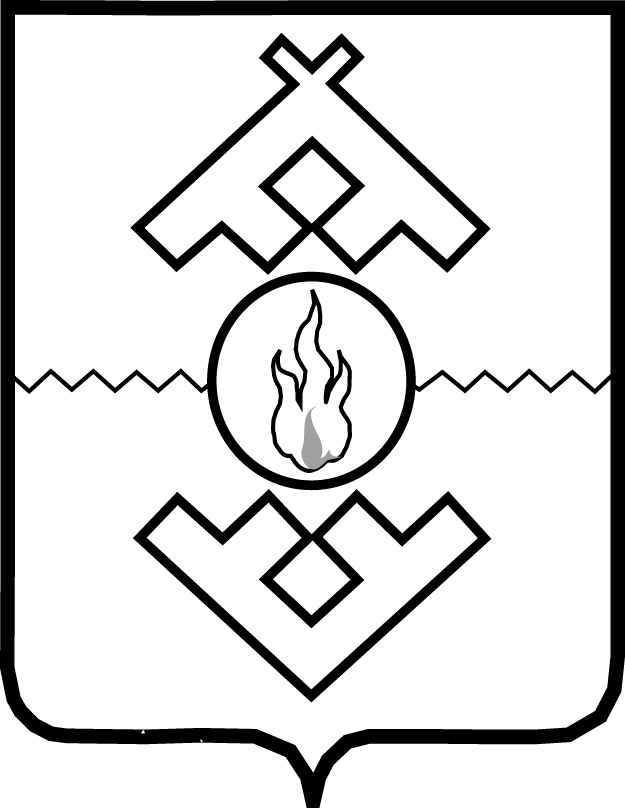 Департамент здравоохранения,труда и социальной защиты населенияНенецкого автономного округаприказот __ ___________ 2017 г. № __г. Нарьян-МарО внесении изменений в Административный регламент по предоставлению государственной услуги «Выдача комплектов для новорожденного при рождении ребенка»В целях приведения нормативных правовых актов Департамента здравоохранения, труда и социальной защиты населения Ненецкого автономного округа в соответствие с законодательством Российской Федерации ПРИКАЗЫВАЮ:1. Внести в Административный регламент по предоставлению государственной услуги «Выдача комплектов для новорожденного при рождении ребенка», утвержденный приказом Департамента здравоохранения, труда и социальной защиты населения Ненецкого автономного округа от 22.11.2016 № 124, следующие изменения:1) подпункт 1 пункта 22 признать утратившим силу;2) в пункте 41 слова «в Приложении 3» заменить словами «в Приложении 2»;3) в пункте 98 слова «установленном пунктом 81» заменить словами «установленном пунктами 75 – 81».2. Настоящее постановление вступает в силу со дня его официального опубликованияРуководитель Департамента здравоохранения, труда и социальной защиты населения Ненецкого автономного округа	                           С.А. Свиридов